ГОСУДАРСТВЕННОЕ БЮДЖЕТНОЕ ПРОФЕССИОНАЛЬНОЕ ОБРАЗОВАТЕЛЬНОЕ УЧРЕЖДЕНИЕ «сАРОВСКИЙ ПОЛИТЕХНИЧЕСКИЙ ТЕХНИКУМ ИМЕНИ ДВАЖДЫ гЕРОЯ сОЦИАЛИСТИЧЕСКОГО тРУДА бОРИСА гЛЕБОВИЧА мУЗРУКОВА»Рабочая ПРОГРАММа УЧЕБНОЙ ДИСЦИПЛИНЫФИЗИЧЕСКАЯ КУЛЬТУРАдля профессии 15.01.35 Мастер слесарных работПрофиль обучения: технологическийг. Саров,  2022Рабочая программа учебной дисциплины Физическая культура разработана на основе примерной программы учебной дисциплины Физическая культура для профессий среднего профессионального образования.Организация – разработчик: ГБПОУ СПТ им. Б.Г. Музрукова.Разработчик: А.П. Поколев, преподаватель ГБПОУ СПТ им. Б.Г. Музрукова.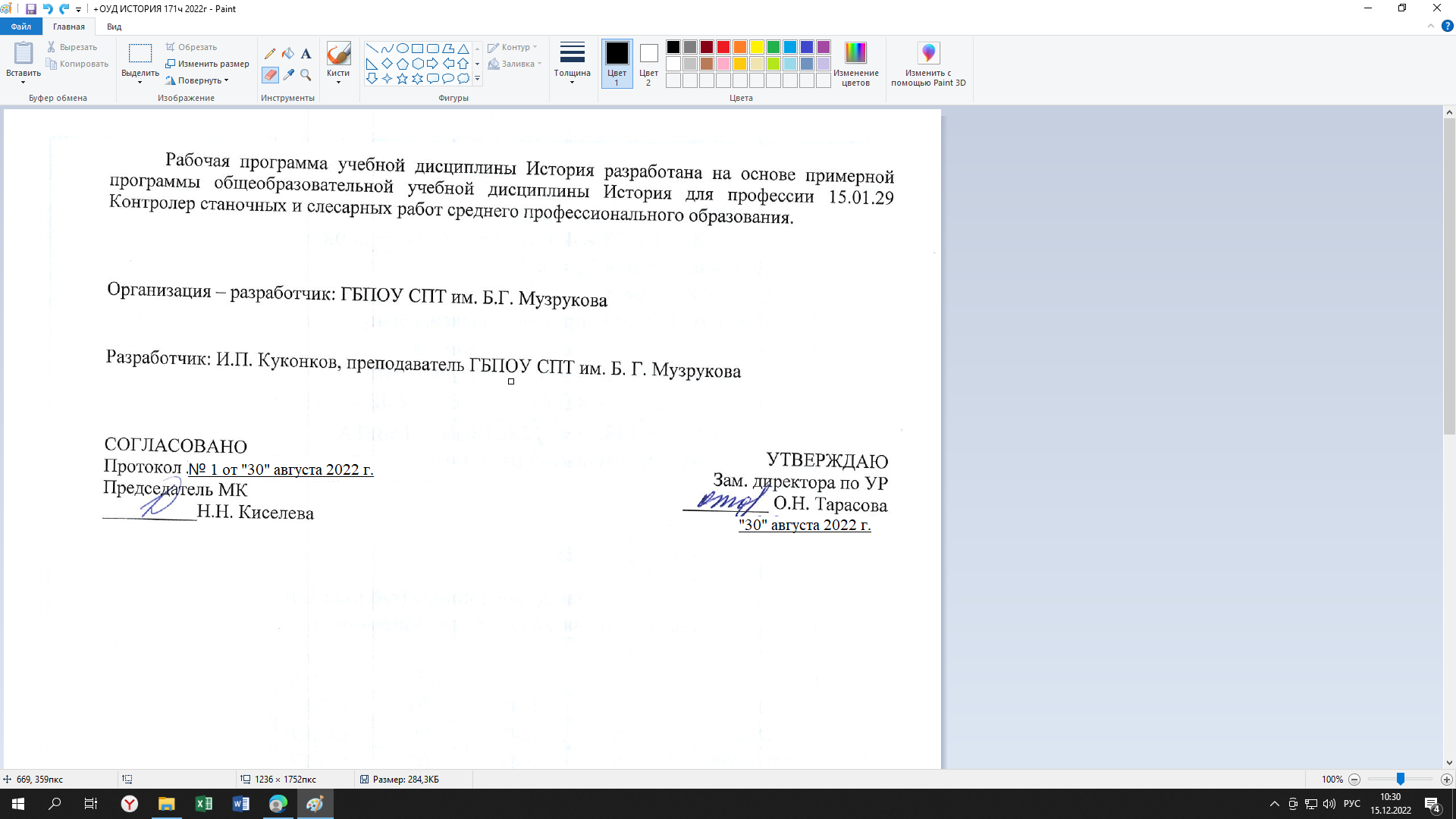 СОДЕРЖАНИЕ1. ПОЯСНИТЕЛЬНАЯ ЗАПИСКАПрограмма общеобразовательной учебной дисциплины Физическая культура предназначена для организации занятий по физической культуре в профессиональных образовательных организациях, реализующих образовательную программу среднего общего образования в пределах освоения основной профессиональной образовательной программы СПО (ОПОП СПО) на базе основного общего образования при подготовке квалифицированных рабочих, служащих.Программа разработана на основе требований ФГОС среднего общего образования, предъявляемых к структуре, содержанию и результатам освоения учебной дисциплины Физическая культура, в соответствии с Рекомендациями по организации получения среднего общего образования в пределах освоения образовательных программ среднего профессионального образования на базе основного общего образования с учетом требований федеральных государственных образовательных стандартов и получаемой профессии или специальности среднего профессионального образования (письмо Департамента государственной политики в сфере подготовки рабочих кадров и ДПО Минобрнауки России от 17.03.2015 № 06-259).Содержание программы «Физическая культура» направлено на достижение следующих целей:формирование физической культуры личности будущего профессионала, востребованного на современном рынке труда;развитие физических качеств и способностей, совершенствование функциональных возможностей организма, укрепление индивидуального здоровья;формирование устойчивых мотивов и потребностей в бережном отношении к собственному здоровью, в занятиях физкультурно-оздоровительной и спортивно-оздоровительной деятельностью;овладение технологиями современных оздоровительных систем физического воспитания, обогащение индивидуального опыта занятий специально-прикладными физическими упражнениями и базовыми видами спорта;овладение системой профессионально и жизненно значимых практических умений, и навыков, обеспечивающих сохранение и укрепление физического и психического здоровья;освоение системы знаний о занятиях физической культурой, их роли и значении в формировании здорового образа жизни и социальных ориентаций;приобретение компетентности в физкультурно-оздоровительной и спортивной деятельности, овладение навыками творческого сотрудничества в коллективных формах занятий физическими упражнениями.Программа учебной дисциплины Физическая культура служит основой для разработки рабочих программ, в которых профессиональные образовательные организации, реализующие образовательную программу среднего общего образования в пределах освоения ОПОП СПО на базе основного общего образования, уточняют содержание учебного материала, последовательность его изучения, распределение учебных часов, тематику рефератов (докладов), индивидуальных проектов, виды самостоятельных работ с учетом специфики программ подготовки квалифицированных рабочих, служащих, осваиваемой профессии.Программа может использоваться другими профессиональными образовательными организациями, реализующими образовательную программу среднего общего образования в пределах освоения ОПОП СПО на базе основного общего образования; программы подготовки квалифицированных рабочих, служащих (ППКРС).2. ОБЩАЯ ХАРАКТЕРИСТИКА УЧЕБНОЙ ДИСЦИПЛИНЫ ФИЗИЧЕСКАЯ КУЛЬТУРАСодержание учебной дисциплины Физическая культура направлено на укрепление здоровья, повышение физического потенциала, работоспособности обучающихся, формирование у них жизненных, социальных и профессиональных мотиваций.Реализация содержания учебной дисциплины Физическая культура в преемственности с другими общеобразовательными дисциплинами способствует воспитанию, социализации и самоидентификации обучающихся посредством личностно и общественно значимой деятельности, становлению целесообразного здорового образа жизни.Методологической основой организации занятий по физической культуре является системно-деятельностный подход, который обеспечивает построение образовательного процесса с учетом индивидуальных, возрастных, психологических, физиологических особенностей и качества здоровья обучающихся.В соответствии со структурой двигательной деятельности содержание учебной дисциплины Физическая культура представлено тремя содержательными линиями:физкультурно-оздоровительной деятельностью;спортивно-оздоровительной деятельностью с прикладной ориентированной подготовкой;введением в профессиональную деятельность специалиста.Основное содержание учебной дисциплины Физическая культура реализуется в процессе теоретических и практических занятий и представлено двумя разделами: теоретическая часть и практическая часть.Специфической особенностью реализации содержания учебной дисциплины Физическая культура является ориентация образовательного процесса на получение преподавателем физического воспитания оперативной информации о степени освоения теоретических и методических знаний, умений, состоянии здоровья, физического развития, двигательной, психофизической, профессионально-прикладной подготовленности студента.С этой целью до начала обучения в профессиональных образовательных организациях, реализующих образовательную программу среднего общего образования в пределах освоения ОПОП СПО на базе основного общего образования, студенты проходят медицинский осмотр (диспансеризацию) и компьютерное тестирование. Анализ физического развития, физической подготовленности, состояния основных функциональных систем позволяет определить медицинскую группу, в которой целесообразно заниматься обучающимся: основная, подготовительная или специальная.	Все контрольные нормативы по физической культуре студенты сдают в течение учебного года для оценки преподавателем их функциональной и двигательной подготовленности, в том числе и для оценки их готовности к выполнению нормативов Всероссийского физкультурно-спортивного комплекса «Готов к труду и обороне» (ГТО).	Изучение общеобразовательной учебной дисциплины Физическая культура завершается подведением итогов в форме дифференцированного зачета в рамках промежуточной аттестации студентов в процессе освоения ОПОП СПО с получением среднего общего образования (ППКРС).3. МЕСТО УЧЕБНОЙ ДИСЦИПЛИНЫ В УЧЕБНОМ ПЛАНЕУчебная дисциплина Физическая культура является учебным предметом обязательной предметной области «Физическая культура, экология и основы безопасности жизнедеятельности» ФГОС среднего общего образования.В профессиональных образовательных организациях, реализующих образовательную программу среднего общего образования в пределах освоения ОПОП СПО на базе основного общего образования, учебная дисциплина Физическая культура изучается в общеобразовательном цикле учебного плана ОПОП СПО на базе основного общего образования с получением среднего общего образования (ППКРС).В учебных планах ОПОП СПО дисциплина Физическая культура входит в состав общих общеобразовательных учебных дисциплин, формируемых из обязательных предметных областей ФГОС среднего общего образования, для профессий СПО.4. РЕЗУЛЬТАТЫ ОСВОЕНИЯ УЧЕБНОЙ ДИСЦИПЛИНЫОсвоение содержания учебной дисциплины Физическая культура обеспечивает достижение студентами следующих результатов:•   личностных:готовность и способность обучающихся к саморазвитию и личностному самоопределению;сформированность устойчивой мотивации к здоровому образу жизни и обучению, целенаправленному личностному совершенствованию двигательной активности с валеологической и профессиональной направленностью, неприятию вредных привычек: курения, употребления алкоголя, наркотиков;потребность к самостоятельному использованию физической культуры как составляющей доминанты здоровья;приобретение личного опыта творческого использования профессионально-оздоровительных средств и методов двигательной активности;формирование личностных ценностно-смысловых ориентиров и установок, системы значимых социальных и межличностных отношений, личностных, регулятивных, познавательных, коммуникативных действий в процессе целенаправленной двигательной активности, способности их использования в социальной, в том числе профессиональной, практике;готовность самостоятельно использовать в трудовых и жизненных ситуациях навыки профессиональной адаптивной физической культуры;способность к построению индивидуальной образовательной траектории самостоятельного использования в трудовых и жизненных ситуациях навыков профессиональной адаптивной физической культуры;способность использования системы значимых социальных и межличностных отношений, ценностно-смысловых установок, отражающих личностные и гражданские позиции, в спортивной, оздоровительной и физкультурной деятельности;формирование навыков сотрудничества со сверстниками, умение продуктивно общаться и взаимодействовать в процессе физкультурно-оздоровительной и спортивной деятельности, учитывать позиции других участников деятельности, эффективно разрешать конфликты;принятие и реализация ценностей здорового и безопасного образа жизни, потребности в физическом самосовершенствовании, занятиях спортивно-оздоровительной деятельностью;умение оказывать первую помощь при занятиях спортивно-оздоровительной деятельностью;патриотизм, уважение к своему народу, чувство ответственности перед Родиной;готовность к служению Отечеству, его защите;•	метапредметных:способность использовать межпредметные понятия и универсальные учебные действия (регулятивные, познавательные, коммуникативные) в познавательной, спортивной, физкультурной, оздоровительной и социальной практике;готовность учебного сотрудничества с преподавателями и сверстниками с использованием специальных средств и методов двигательной активности;освоение знаний, полученных в процессе теоретических, учебно-методических и практических занятий, в области анатомии, физиологии, психологии (возрастной и спортивной), экологии, ОБЖ;готовность и способность к самостоятельной информационно-познавательной деятельности, включая умение ориентироваться в различных источниках информации, критически оценивать и интерпретировать информацию по физической культуре, получаемую из различных источников;формирование навыков участия в различных видах соревновательной деятельности, моделирующих профессиональную подготовку;умение использовать средства информационных и коммуникационных технологий (далее — ИКТ) в решении когнитивных, коммуникативных и организационных задач с соблюдением требований эргономики, техники безопасности, гигиены, норм информационной безопасности;•	предметных:умение использовать разнообразные формы и виды физкультурной деятельности для организации здорового образа жизни, активного отдыха и досуга;владение современными технологиями укрепления и сохранения здоровья, поддержания работоспособности, профилактики предупреждения заболеваний, связанных с учебной и производственной деятельностью;владение основными способами самоконтроля индивидуальных показателей здоровья, умственной и физической работоспособности, физического развития и физических качеств;владение физическими упражнениями разной функциональной направленности, использование их в режиме учебной и производственной деятельности с целью профилактики переутомления и сохранения высокой работоспособности;владение техническими приемами и двигательными действиями базовых видов спорта, активное применение их в игровой и соревновательной деятельности, готовность к выполнению нормативов Всероссийского физкультурно-спортивного комплекса «Готов к труду и обороне» (ГТО).5. СОДЕРЖАНИЕ И СТРУКТУРА УЧЕБНОЙ ДИСЦИПЛИНЫТеоретическая часть1. Основы здорового образа жизни. Физическая культура в обеспечении здоровьяЗдоровье человека, его ценность и значимость для профессионала. Взаимосвязь общей культуры обучающихся и их образа жизни. Современное состояние здоровья молодежи. Личное отношение к здоровью как условие формирования здорового образа жизни. Двигательная активность.Влияние экологических факторов на здоровье человека. О вреде и профилактике курения, алкоголизма, наркомании. Влияние наследственных заболеваний в формировании здорового образа жизни. Рациональное питание и профессия. Режим в трудовой и учебной деятельности. Активный отдых. Вводная и производственная гимнастика. Гигиенические средства оздоровления и управления работоспособностью: закаливание, личная гигиена, гидропроцедуры, бани, массаж. Материнство и здоровье. Профилактика профессиональных заболеваний средствами и методами физического воспитания.2. Основы методики самостоятельных занятий физическими упражнениямиМотивация и целенаправленность самостоятельных занятий, их формы и содержание.Организация занятий физическими упражнениями различной направленности. Особенности самостоятельных занятий для юношей и девушек. Основные принципы построения самостоятельных занятий и их гигиена. Коррекция фигуры. Основные признаки утомления. Факторы регуляции нагрузки. Тесты для определения оптимальной индивидуальной нагрузки. Сенситивность в развитии профилирующих двигательных качеств.3.	Самоконтроль, его основные методы, показатели и критерии оценкиИспользование методов стандартов, антропометрических индексов, номограмм, функциональных проб, упражнений-тестов для оценки физического развития, телосложения, функционального состояния организма, физической подготовленности. Коррекция содержания и методики занятий физическими упражнениями и спортом по результатам показателей контроля.4.	Психофизиологические основы учебного и производственного труда.
Средства физической культуры в регулировании работоспособностиСредства физической культуры в регулировании работоспособности.Психофизиологическая характеристика будущей производственной деятельности и учебного труда студентов профессиональных образовательных организаций. Динамика работоспособности в учебном году и факторы, ее определяющие. Основные причины изменения общего состояния студентов в период экзаменационной сессии. Критерии нервно-эмоционального, психического и психофизического утомления. Методы повышения эффективности производственного и учебного труда. Значение мышечной релаксации.Аутотренинг и его использование для повышения работоспособности.5.	Физическая культура в профессиональной деятельности специалистаЛичная и социально-экономическая необходимость специальной адаптивной и психофизической подготовки к труду. Оздоровительные и профилированные методы физического воспитания при занятиях различными видами двигательной активности. Профилактика профессиональных заболеваний средствами и методами физического воспитания. Тестирование состояния здоровья, двигательных качеств, психофизиологических функций, к которым профессия (специальность) предъявляет повышенные требования.Практическая частьУчебно-тренировочные занятияПри проведении учебно-тренировочных занятий преподаватель определяет оптимальный объем физической нагрузки, опираясь на данные о состоянии здоровья студентов, дает индивидуальные рекомендации для самостоятельных занятий тем или иным видом спорта.1.	Легкая атлетика. Кроссовая подготовкаРешает задачи поддержки и укрепления здоровья. Способствует развитию выносливости, быстроты, скоростно-силовых качеств, упорства, трудолюбия, внимания, восприятия, мышления.Кроссовая подготовка: высокий и низкий старт, стартовый разгон, финиширование; бег 100 м, эстафетный бег 4 ´100 м, 4´ 400 м; бег по прямой с различной скоростью, равномерный бег на дистанцию 2 000 м (девушки) и 3 000 м (юноши), прыжки в длину с разбега способом «согнув ноги»; прыжки в высоту способами: «прогнувшись», перешагивания, «ножницы», перекидной; метание гранаты весом 500 г (девушки) и 700 г (юноши); толкание ядра.2.	Лыжная подготовкаРешает оздоровительные задачи, задачи активного отдыха. Увеличивает резервные возможности сердечно-сосудистой и дыхательной систем, повышает защитные функции организма. Совершенствует силовую выносливость, координацию движений. Воспитывает смелость, выдержку, упорство в достижении цели.Переход с одновременных лыжных ходов на попеременные. Преодоление подъемов и препятствий. Переход с хода на ход в зависимости от условий дистанции и состояния лыжни. Элементы тактики лыжных гонок: распределение сил, лидирование, обгон, финиширование и др. Прохождение дистанции до 3 км (девушки) и 5 км (юноши). Основные элементы тактики в лыжных гонках. Правила соревнований. Техника безопасности при занятиях лыжным спортом. Первая помощь при травмах и обморожениях.3.	ГимнастикаРешает оздоровительные и профилактические задачи. Развивает силу, выносливость, координацию, гибкость, равновесие, сенсоторику. Совершенствует память, внимание, целеустремленность, мышление.Общеразвивающие упражнения, упражнения в паре с партнером, упражнения с гантелями, набивными мячами, упражнения с мячом, обручем (девушки). Упражнения для профилактики профессиональных заболеваний (упражнения в чередовании напряжения с расслаблением, упражнения для коррекции нарушений осанки, упражнения на внимание, висы и упоры, упражнения у гимнастической стенки). Упражнения для коррекции зрения. Комплексы упражнений вводной и производственной гимнастики.4.	Спортивные игрыПроведение спортивных игр способствует совершенствованию профессиональной двигательной подготовленности, укреплению здоровья, в том числе развитию координационных способностей, ориентации в пространстве, скорости реакции; дифференци-ровке пространственных, временных и силовых параметров движения, формированию двигательной активности, силовой и скоростной выносливости; совершенствованию взрывной силы; развитию таких личностных качеств, как восприятие, внимание, память, воображение, согласованность групповых взаимодействий, быстрое принятие решений; воспитанию волевых качеств, инициативности и самостоятельности.Из перечисленных спортивных игр профессиональная образовательная организация выбирает те, для проведения которых есть условия, материально-техническое оснащение, которые в большей степени направлены на предупреждение и профилактику профзаболеваний, отвечают климатическим условиям региона.ВолейболИсходное положение (стойки), перемещения, передача, подача, нападающий удар, прием мяча снизу двумя руками, прием мяча одной рукой с последующим нападением и перекатом в сторону, на бедро и спину, прием мяча одной рукой в падении вперед и последующим скольжением на груди—животе, блокирование, тактика нападения, тактика защиты. Правила игры. Техника безопасности игры. Игра по упрощенным правилам волейбола. Игра по правилам.БаскетболЛовля и передача мяча, ведение, броски мяча в корзину (с места, в движении, прыжком), вырывание и выбивание (приемы овладения мячом), прием техники защита — перехват, приемы, применяемые против броска, накрывание, тактика нападения, тактика защиты. Правила игры. Техника безопасности игры. Игра по упрощенным правилам баскетбола. Игра по правилам.Ручной мячПередача и ловля мяча в тройках, передача и ловля мяча с откосом от площадки, бросок мяча из опорного положения с сопротивлением защитнику, перехваты мяча, выбивание или отбор мяча, тактика игры, скрестное перемещение, подстраховка защитника, нападение, контратака.Футбол (для юношей)Удар по летящему мячу средней частью подъема ноги, удары головой на месте и в прыжке, остановка мяча ногой, грудью, отбор мяча, обманные движения, техника игры вратаря, тактика защиты, тактика нападения. Правила игры. Техника безопасности игры. Игра по упрощенным правилам на площадках разных размеров. Игра по правилам.5.	ПлаваниеЗанятия позволяют учащимся повышать потенциальные возможности дыхательной и сердечно-сосудистой систем. В процессе занятий совершенствуются основные двигательные качества: сила, выносливость, быстрота. В образовательных учреждениях, где есть условия, продолжается этап углубленного закрепления пройденного материала, направленного на приобретение навыка надежного и длительного плавания в глубокой воде.Специальные плавательные упражнения для изучения (закрепления) кроля на груди, спине, брасса. Старты. Повороты, ныряние ногами и головой. Плавание до 400 м. Упражнения по совершенствованию техники движений рук, ног, туловища, плавание в полной координации.Плавание на боку, на спине. Плавание в одежде. Освобождение от одежды в воде. Плавание в умеренном и попеременном темпе до 600 м. Проплывание отрезков 25—100 м по 2—6 раз. Специальные подготовительные, общеразвивающие и подводящие упражнения на суше. Элементы и игра в водное поло (юноши), элементы фигурного плавания (девушки). Правила плавания в открытом водоеме. Доврачебная помощь пострадавшему. Техника безопасности при занятиях плаванием в открытых водоемах и в бассейне. Самоконтроль при занятиях плаванием.Объем учебной дисциплины и виды учебной работыПри реализации содержания общеобразовательной учебной дисциплины Физическая культура в пределах освоения ОПОП СПО на базе основного общего образования с получением среднего общего образования (ППКРС) учебная нагрузка обучающихся составляет:Тематический план и содержание учебной дисциплины Физическая культура (1 курс) Тематический план и содержание учебной дисциплины физическая культура (2 курс)7. ХАРАКТЕРИСТИКА ОСНОВНЫХ ВИДОВ УЧЕБНОЙ ДЕЯТЕЛЬНОСТИСТУДЕНТОВ8. УЧЕБНО-МЕТОДИЧЕСКОЕ И МАТЕРИАЛЬНО-ТЕХНИЧЕСКОЕ ОБЕСПЕЧЕНИЕПРОГРАММЫ УЧЕБНОЙ ДИСЦИПЛИНЫ ФИЗИЧЕСКЯ КУЛЬТУРАВсе помещения, объекты физической культуры и спорта, места для занятий физической подготовкой, которые необходимы для реализации учебной дисциплины Физическая культура, оснащены соответствующим оборудованием и инвентарем в зависимости от изучаемых разделов программы и видов спорта. Все объекты, которые используются при проведении занятий по физической культуре отвечают действующим санитарным и противопожарным нормам.Оборудование и инвентарь спортивного зала:стенка гимнастическая; перекладина навесная универсальная для стенки гимнастической; гимнастические скамейки; гимнастические снаряды (перекладина, брусья, бревно, конь с ручками, конь для прыжков и др.), тренажеры для занятий атлетической гимнастикой, маты гимнастические, канат, шест для лазания, канат для перетягивания, стойки для прыжков в высоту, перекладина для прыжков в высоту, зона приземления для прыжков в высоту, беговая дорожка, ковер борцовский или татами, скакалки, палки гимнастические, мячи набивные, мячи для метания, гантели (разные), гири 16, 24, 32 кг, секундомеры, весы напольные, ростомер, динамометры, приборы для измерения давления и др.;кольца баскетбольные, щиты баскетбольные, рамы для выноса баскетбольного щита или стойки баскетбольные, защита для баскетбольного щита и стоек, сетки баскетбольные, мячи баскетбольные, стойки волейбольные, защита для волейбольных стоек, сетка волейбольная, антенны волейбольные с карманами, волейбольные мячи, ворота для мини-футбола, сетки для ворот мини-футбольных, гасители для ворот мини-футбольных, мячи для мини-футбола и др.Открытый стадион широкого профиля:•	стойки для прыжков в высоту, перекладина для прыжков в высоту, зона приземления для прыжков в высоту, решетка для места приземления, указатель расстояний для тройного прыжка, брусок отталкивания для прыжков в длину и тройного прыжка, турник уличный, брусья уличные, рукоход уличный, полоса препятствий, ворота футбольные, сетки для футбольных ворот, мячи футбольные, сетка для переноса мячей, колодки стартовые, барьеры для бега,
стартовые флажки или стартовый пистолет, флажки красные и белые, палочки эстафетные, гранаты учебные Ф-1, круг для метания ядра, упор для ног, для метания ядра, ядра, указатели дальности метания на 25, 30, 35, 40, 45, 50, 55 м, нагрудные номера, тумбы «Старт—Финиш», «Поворот», рулетка металлическая, мерный шнур, секундомеры.В зависимости от возможностей, которыми располагают профессиональные образовательные организации, для реализации учебной дисциплины «Физическая культура» в пределах освоения ОПОП СПО на базе основного общего образования с получением среднего общего образования могут быть использованы:тренажерный зал;плавательный бассейн;лыжная база с лыжехранилищем;специализированные спортивные залы (зал спортивных игр, гимнастики, хореографии, единоборств и др.);открытые спортивные площадки для занятий: баскетболом; бадминтоном, волейболом, теннисом, мини-футболом, хоккеем;•   футбольное поле с замкнутой беговой дорожкой, секторами для прыжков и метаний.В зависимости от возможностей материально-технической базы и наличия кадрового потенциала перечень учебно-спортивного оборудования и инвентаря может быть дополнен.Для проведения учебно-методических занятий целесообразно использовать комплект мультимедийного и коммуникационного оборудования: электронные носители, компьютеры для аудиторной и внеаудиторной работы.9. ЛИТЕРАТУРАОсновные печатные издания:Решетников Н.В., Кислицын Ю.Л., Палтиевич Р.Л. Физическая культура, – М.: Академия, 2016.Основные электронные издания: Аллянов Ю. Н., Письменский И. А. Физическая культура: Учебник для СПО. – 5-е изд., перераб. и доп. -  М.: Юрайт, 2019. - Электронный ресурс: ЭБС  Юрайт. https://biblio-online.ru/viewer/fizicheskaya-kultura-437146#page/1.Муллер А. Б. и др. Физическая культура: Учебник и практикум Для СПО. –М.: Юрайт, 2019. - Электронный ресурс: ЭБС  Юрайт. https://biblio-online.ru/viewer/fizicheskaya-kultura-433532#page/1 Бишаева А.А. Физическая культура.: Учебник для НПО и СПО. - 5-е изд., стереотип. – М.: Академия, 2015.Дополнительные источники:Барчуков И.С. Теория и методика физического воспитания и спорта: учебник / под общ. ред. Г.В.Барчуковой. — М., 2011.Барчуков И.С., Назаров Ю.Н., Егоров С.С. и др. Физическая культура и физическая подготовка: учебник для студентов вузов, курсантов и слушателей образовательных учреждений высшего профессионального образования МВД России / под ред. В.Я.Кикотя, И.С.Барчукова. — М., 2010.Бишаева А.А. Профессионально-оздоровительная физическая культура студента: учеб. пособие. — М., 2013.Бишаева А.А. Физическая культура.: Учебник для НПО и СПО. - 5-е изд., стереотип. – М.: Академия, 2015.Бишаева А.А. Физическая культура: учебник для студ. учреждений сред. проф. образования. — М., 2014.Гамидова С.К. Содержание и направленность физкультурно-оздоровительных занятий. — Смоленск, 2012.Евсеев Ю.И. Физическое воспитание. — Ростов н/Д, 2010.Кабачков В.А. Полиевский С.А., Буров А.Э. Профессиональная физическая культура в системе непрерывного образования молодежи: науч.-метод. пособие. — М., 2010.Литвинов А.А., Козлов А.В., Ивченко Е.В. Теория и методика обучения базовым видам спорта. Плавание. — М., 2014.Манжелей И.В. Инновации в физическом воспитании: учеб. пособие. — Тюмень, 2010.Миронова Т.И. Реабилитация социально-психологического здоровья детско-молодежных групп. — Кострома, 2014.Муллер А. Б. и др. Физическая культура: Учебник и практикум Для СПО. –М.: Юрайт, 2019. - Электронный ресурс: ЭБС  Юрайт. https://biblio-online.ru/viewer/fizicheskaya-kultura-433532#page/1 Письмо Департамента государственной политики в сфере подготовки рабочих кадров и ДПО Министерства образования и наука РФ от 17.03.2015 № 06-259 «Рекомендации по организации получения среднего общего образования в пределах освоения образовательных программ среднего профессионального образования на базе основного общего образования с учетом требований федеральных государственных образовательных стандартов и получаемой профессии или специальности среднего профессионального образования».Приказ Министерства образования и наука РФ от 29.12.2014 № 1645 «О внесении изменений в Приказ Министерства образования и науки Российской Федерации от 17.05.2012 № 413 “Об утверждении федерального государственного образовательного стандарта среднего (полного) общего образования”».Приказ Министерства образования и науки РФ «Об утверждении федерального государственного образовательного стандарта среднего (полного) общего образования» (зарегистрирован в Минюсте РФ 07.06.2012 № 24480).Решетников Н.В., Кислицын Ю.Л., Палтиевич Р.Л., Погадаев Г.И. Физическая культура: учеб. пособие для студ. учреждений сред. проф. образования. — М., 2010.Сайганова Е.Г, Дудов В.А. Физическая культура. Самостоятельная работа: учеб. пособие. — М., 2010. — (Бакалавриат).Тимонин А.И. Педагогическое обеспечение социальной работы с молодежью: учеб. пособие / под ред. Н.Ф.Басова. — 3-е изд. — М., 2013.Федеральный закон от 29.12.2012 № 273-ФЗ «Об образовании в Российской Федерации» (в ред. федеральных законов от 07.05.2013 № 99-ФЗ, от 07.06.2013 № 120-ФЗ, от 02.07.2013 № 170-ФЗ, от 23.07.2013 № 203-ФЗ, от 25.11.2013 № 317-ФЗ, от 03.02.2014 № 11-ФЗ, от 03.02.2014 № 15-ФЗ, от 05.05.2014 № 84-ФЗ, от 27.05.2014 № 135-ФЗ, от 04.06.2014 № 148-ФЗ, с изм., внесенными Федеральным законом от 04.06.2014 № 145-ФЗ).Хомич М.М., Эммануэль Ю.В., Ванчакова Н.П. Комплексы корректирующих мероприятий при снижении адаптационных резервов организма на основе саногенетического мониторинга / под ред. С.В.Матвеева. — СПб., 2010.www.minstm.gov.ru (Официальный сайт Министерства спорта Российской Федерации).www.edu.ru (Федеральный портал «Российское образование»).www.olympic.ru (Официальный сайт Олимпийского комитета России).www.goup32441.narod.ru (сайт: Учебно-методические пособия «Общевойсковая подготовка». Наставление по физической подготовке в Вооруженных Силах Российской Федерации (НФП-2009). стр.пояснительная записка4ОБЩАЯ ХАРАКТЕРИСТИКА УЧЕБНОЙ ДИСЦИПЛИНЫ5МЕСТО УЧЕБНОЙ ДИСЦИПЛИНЫ В УЧЕБНОМ ПЛАНЕ5результаты Освоения учебной дисциплины6СОДЕРЖАНИЕ и структура УЧЕБНОЙ ДИСЦИПЛИНЫ7ТЕМАТИЧЕСКОЕ ПЛАНИРОВАНИЕ10ХАРАКТЕРИСТИКА ОСНОВНЫХ ВИДОВ УЧЕБНОЙ ДЕЯТЕЛЬНОСТИ СТУДЕНТОВ14УЧЕБНО-МЕТОДИЧЕСКОЕ И МАТЕРИАЛЬНО-ТЕХНИЧЕСКОЕ ОБЕСПЕЧЕНИЕ РАБОЧЕЙ ПРОГРАММЫ УЧЕБНОЙ ДИСЦИПЛИНЫ ФИЗИЧЕСКАЯ КУЛЬТУРА18ЛИТЕРАТУРА19Вид учебной работыОбъем часовОбъем образовательной нагрузки (всего)171Нагрузка во взаимодействии с преподавателем (всего)171В том числе:Лабораторные и практические занятия171Консультации-Самостоятельная работа обучающегося (всего)-Итоговая аттестация в форме дифференцированного зачетаНаименование разделов и темСодержание учебного материала, лабораторные работы и практические занятия, самостоятельная работа обучающихсяСодержание учебного материала, лабораторные работы и практические занятия, самостоятельная работа обучающихсяОбъем часовУровень освоения12234Раздел 1 Основы здорового образа жизни. Роль физической культуры в общекультурном, профессиональном и социальном развитии человека. Физкультурно - оздоровительная деятельность.Раздел 1 Основы здорового образа жизни. Роль физической культуры в общекультурном, профессиональном и социальном развитии человека. Физкультурно - оздоровительная деятельность.Раздел 1 Основы здорового образа жизни. Роль физической культуры в общекультурном, профессиональном и социальном развитии человека. Физкультурно - оздоровительная деятельность.Тема 1. Основы здорового образа жизниСодержание учебного материала:Содержание учебного материала:21,2Тема 1. Основы здорового образа жизни1Правовые основы физической и спорта. Понятие о физической культуре личности. Основы здорового образа жизни. Физическая культура в обеспечении здоровьяТема 2. Легкая атлетика.Содержание учебного материала:Содержание учебного материала:121.2Тема 2. Легкая атлетика.1Высокий и низкий старт, стартовый разгон, финиширование.Тема 2. Легкая атлетика.2Стартовый разгон, финиширование. Техника прыжка в длину.Тема 2. Легкая атлетика.3Бег (на короткие дистанции, на средние дистанции, на длинные дистанции)Тема 2. Легкая атлетика.4Прыжки в длину (разбег, отталкивание).Тема 2. Легкая атлетика.5Техника метания гранаты. Метание гранаты (разбег, бросок).Тема 2. Легкая атлетика.6Основы техники эстафетного бега. Эстафетный бег (передача палочки, бег по виражу).  КУ-кросс 3000м.Тема 3. Гимнастика.Содержание учебного материала:Содержание учебного материала:161,2Тема 3. Гимнастика.1Гимнастические прыжки, приемы страховки.Тема 3. Гимнастика.2Обучение технике опорного прыжка через «козла».Тема 3. Гимнастика.3Опорные прыжки: прыжок «ноги врозь», прыжок «углом», прыжка согнув ноги через «козла», с косого разбега толчком одной ногой. Страховка.Тема 3. Гимнастика.4Опорные прыжки: Тема 3. Гимнастика.5Обучение упражнению на перекладине. Вис согнувшись – вис прогнувшись сзади. Техника вольных упражнений. Страховка.Тема 3. Гимнастика.6Подъем переворотом. Подъем в упор с силойТема 3. Гимнастика.7Учебные нормативы: сгибание, разгибание рук в упоре лежа.Тема 3. Гимнастика.8Элементы акробатики: кувырок вперед, кувырок назад, длинный кувырок через препятствия на высоте до 90см., кувырок назад через стойку на руках с помощью, стойка на руках с помощью, стойка на голове («мостик»).Тема 4. Спортивные игры.Волейбол.Содержание учебного материала:Содержание учебного материала:201,2Тема 4. Спортивные игры.Волейбол.1Общие понятия о волейболе. Правила игры, судейство, техника безопасности. Обучение технике страховки.Тема 4. Спортивные игры.Волейбол.2Обучение стойке волейболиста и ее разновидностям. Обучение технике перемещения. Прямой  нападающий удар.Тема 4. Спортивные игры.Волейбол.3Обучение верхней передаче мяча двумя руками. Прием мяча сверху (снизу) двумя руками. Обучение тактике подач мяча.Тема 4. Спортивные игры.Волейбол.4Обучение передаче в парах, перед собой, в движении.Тема 4. Спортивные игры.Волейбол.5Блокирование: индивидуальное блокирование, групповое блокирование. Индивидуальные тактические действия в нападении.Тема 4. Спортивные игры.Волейбол.6Групповые и командные  тактические действия в нападении.Тема 4. Спортивные игры.Волейбол.7Командные тактические действия в нападении. Тема 4. Спортивные игры.Волейбол.8Индивидуальные тактические действия в защите.Тема 4. Спортивные игры.Волейбол.9Групповые тактические действия в защитеТема 4. Спортивные игры.Волейбол.10Учебные игры.Тема 4. Спортивные игры.Волейбол.Дифференцированный зачет Дифференцированный зачет 1Тема 4. Спортивные игры.Волейбол.Итого (1 семестр):Итого (1 семестр):512 семестр2 семестрТема 5. Лыжная подготовка.Содержание учебного материала:Содержание учебного материала:121,2Тема 5. Лыжная подготовка.1Обучение способам лыжных ходов. Попеременный двухшажный ход. Одновременный одношажный ход.Тема 5. Лыжная подготовка.2Обучение технике подъемов. Преодоление подъемов.Тема 5. Лыжная подготовка.3Обучение поворотам плугом и переступанием. Обучение технике падения.Тема 5. Лыжная подготовка.4Переход с хода на ход по дистанции. Переход с хода на ход на участках спусков при скорости 8 – 10 м/с.Тема 5. Лыжная подготовка.5 Развитие скоростной выносливости.  Прохождение дистанции до . Прохождение дистанции до .Тема 5. Лыжная подготовка.6Основные элементы тактики в лыжных гонках (распределение сил, лидирование, обгон, финиширование).Тема 6. Спортивные игры.Баскетбол.Содержание учебного материала:Содержание учебного материала:241,2Тема 6. Спортивные игры.Баскетбол.1Техника безопасности по спортивным играм (баскетбол). Перемещения и стойки.Тема 6. Спортивные игры.Баскетбол.2Варианты ловли и передачи мяча с сопротивлением защитника. Обучение передача и ловле мяча.Тема 6. Спортивные игры.Баскетбол.3Варианты ведения мяча с элементами перемещений, ловли, передачи, бросков мячаТема 6. Спортивные игры.Баскетбол.4Броски мяча: бросок одной и двумя руками в прыжке. Броски мяча после двух шагов и в прыжке с близкого и среднего расстояниях.Тема 6. Спортивные игры.Баскетбол.5Варианты ведения мяча с изменением скорости и направления передвижения.Тема 6. Спортивные игры.Баскетбол.6Защитные действия против игрока без мяча, против игрока с мячом.Тема 6. Спортивные игры.Баскетбол.7Групповые тактические действия в нападении и защите в учебной игре.Тема 6. Спортивные игры.Баскетбол.8Совершенствование тактики защиты и нападения.Тема 6. Спортивные игры.Баскетбол.9Контрольное упражнение: варианты ловли и передачи мячаТема 6. Спортивные игры.Баскетбол.10Учебная игра по упрощенным правилам. Игра по правилам на оценку.Тема 6. Спортивные игры.Баскетбол.11Челночный бег 4:10м.Тема 6. Спортивные игры.Баскетбол.12Выполнение рывков на 10-.Тема 7. Легкая атлетика.Содержание учебного материала:Содержание учебного материала:141.2Тема 7. Легкая атлетика.1Обучение технике прыжка в высоту.Тема 7. Легкая атлетика.2Прыжки в длину с разбега «согнув ноги».Тема 7. Легкая атлетика.3 Прыжки в высоту способом « прогнувшись», «ножницы»,  перешагивания.Тема 7. Легкая атлетика.4Техника метания гранаты с разбега весом ., .    Тема 7. Легкая атлетика.5Техника метания гранаты из положения «лежа».Тема 7. Легкая атлетика.6 Кроссовая подготовка: Кросс 1000м, 1500м, 3000м.  Тема 7. Легкая атлетика.7 Техника толкания ядра юноши .Тема 7. Легкая атлетика.Дифференцированный зачетДифференцированный зачет1Тема 7. Легкая атлетика.Итого (2 семестр)Итого (2 семестр)51Наименование разделов и темСодержание учебного материала, лабораторные работы и практические занятия, самостоятельная работа обучающихсяСодержание учебного материала, лабораторные работы и практические занятия, самостоятельная работа обучающихсяОбъем часовУровень освоения12234Раздел 1 Основы здорового образа жизни. Роль физической культуры в общекультурном, профессиональном и социальном развитии человека. Физкультурно - оздоровительная деятельность.Раздел 1 Основы здорового образа жизни. Роль физической культуры в общекультурном, профессиональном и социальном развитии человека. Физкультурно - оздоровительная деятельность.Раздел 1 Основы здорового образа жизни. Роль физической культуры в общекультурном, профессиональном и социальном развитии человека. Физкультурно - оздоровительная деятельность.Тема 1. Основы здорового образа жизниСодержание учебного материала:Содержание учебного материала:61,2Тема 1. Основы здорового образа жизни1Самоконтроль занимающихся физическими упражнениями и спортом. Контроль уровня совершенствования профессионально важных психофизиологических качеств.Тема 1. Основы здорового образа жизни2Психофизиологические основы учебного и производственного труда. Средства физической культуры в регулировании работоспособностиТема 1. Основы здорового образа жизни3Цели и задачи профессионально-прикладной физической подготовки. Средства профессионально-прикладной физической подготовки. Формы профессионально-прикладной физической подготовки.Тема 2. Легкая атлетикаСодержание учебного материала:Содержание учебного материала:81.2Тема 2. Легкая атлетика1Высокий и низкий старт, стартовый разгон, финиширование.Тема 2. Легкая атлетика2Стартовый разгон, финиширование. Техника прыжка в длину.Тема 2. Легкая атлетика3Бег на короткие дистанции. Бег на средние дистанции. Эстафетный бег(передача палочки)Тема 2. Легкая атлетика4Основы техники эстафетного бега. Бег на длинные дистанции.Тема 3. Гимнастика.Содержание учебного материала:Содержание учебного материала:101,2Тема 3. Гимнастика.1Гимнастические прыжки, приемы страховки. Обучение технике опорного прыжка через «козла».Тема 3. Гимнастика.2Опорные прыжки: прыжок «ноги врозь»,  прыжок «углом» с косого разбега толчком одной ногойТема 3. Гимнастика.3Обучение упражнению на перекладине. Подъем переворотом. Подъем в упор с силой.Тема 3. Гимнастика.4Вис согнувшись – вис прогнувшись сзади.Тема 3. Гимнастика.5Элементы акробатики: кувырок вперед, кувырок назад, длинный кувырок через препятствия на высоте до ., кувырок назад через стойку на руках с помощью, стойка на руках с помощью, стойка на голове («мостик»), комбинации из ранее разученных приемов.Тема 4. Спортивные игры.Волейбол.Содержание учебного материала:Содержание учебного материала:101,2Тема 4. Спортивные игры.Волейбол.1Общие понятия о волейболе. Правила игры, судейство, техника безопасности. Обучение технике страховки.Тема 4. Спортивные игры.Волейбол.2Обучение верхней передаче мяча двумя руками. Прием мяча сверху (снизу) двумя руками. Обучение тактике подач мяча.Тема 4. Спортивные игры.Волейбол.3Обучение стойке волейболиста и ее разновидностям. Обучение технике перемещения. Прямой  нападающий удар.Тема 4. Спортивные игры.Волейбол.4Индивидуальные тактические действия в нападении. Групповые тактические действия в нападении. Командные тактические действия в нападении.Тема 4. Спортивные игры.Волейбол.5Индивидуальные тактические действия в защите. Групповые тактические действия в защите.Тема 4. Спортивные игры.Волейбол.Дифференцированный зачетДифференцированный зачет2Тема 4. Спортивные игры.Волейбол.Итого (3 семестр):Итого (3 семестр):364 семестр4 семестрТема 5. Лыжная подготовка.Содержание учебного материала:Содержание учебного материала:81,2Тема 5. Лыжная подготовка.1Обучение способам лыжных ходов. Попеременный двухшажный ход. Одновременный одношажный ход.Тема 5. Лыжная подготовка.2Обучение технике подъемов. Преодоление подъемов. Обучение технике падения.Тема 5. Лыжная подготовка.3Переход с хода на ход по дистанции. Развитие скоростной выносливости.Тема 5. Лыжная подготовка.4Элементы тактики лыжных гонок: распределение сил, лидирование, обгон, финиширование.Тема 6. Спортивные игры. Футбол.Содержание учебного материала: Содержание учебного материала: 81,2Тема 6. Спортивные игры. Футбол.1Техника безопасности при игре в футбол. История развития футбола.Тема 6. Спортивные игры. Футбол.2Основы техники игры  в футбол . Меры безопасности и предупреждение травм.Тема 6. Спортивные игры. Футбол.3Основы тактики игры в футбол.  Правила игры, соревнования.Тема 6. Спортивные игры. Футбол.4Тактика защиты. Тактика нападения.  Технические особенности игры, передачи мяча. Тактические комбинации. Тактика игры вратаря.Тема 7. Спортивные игры.Настольный теннисСодержание учебного материала:Содержание учебного материала:81,2Тема 7. Спортивные игры.Настольный теннис1.Удары по мячу.Тема 7. Спортивные игры.Настольный теннис2Способы перемещения. Подача.Тема 7. Спортивные игры.Настольный теннис3Тактика одиночных игрТема 7. Спортивные игры.Настольный теннис4Игра в защите. Игровые комбинацииТема 8. Легкая атлетикаСодержание учебного материала:Содержание учебного материала:812Тема 8. Легкая атлетика1Обучение технике прыжка в высоту. Прыжки в высоту способом « прогнувшись», «ножницы», перешагивания, различными способами.Тема 8. Легкая атлетика2КУ: прыжок в высоту на результат. Прыжки в длину с разбега «согнув ноги». КУ: прыжок в длину с разбега.Тема 8. Легкая атлетика3Техника метания гранаты с разбега весом   Техника толкания ядра юноши ,Тема 8. Легкая атлетика4Кроссовая подготовка: Кросс 1000м, 1500м, 3000м.  Дифференцированный зачетДифференцированный зачет1Итого (4 семестр)Итого (4 семестр)33ВсегоВсего171Содержание обученияХарактеристика основных видов учебной деятельности студентов (на уровне учебных действий)ТЕОРЕТИЧЕСКАЯ ЧАСТЬТЕОРЕТИЧЕСКАЯ ЧАСТЬВедение. Физическая культура в общекультурной и профессиональной подготовке студентов СПОЗнание современного состояния физической культуры и спорта. Умение обосновывать значение физической культуры для формирования личности профессионала, профилактики профзаболеваний.Знание оздоровительных систем физического воспитания. Владение информацией о Всероссийском физкультурно-спортивном комплексе «Готов к труду и обороне» (ГТО).1. Основы методики самостоятельных занятий физическими упражнениямиДемонстрация мотивации и стремления к самостоятельным занятиям.Знание форм и содержания физических упражнений. Умение организовывать занятия физическими упражнениями различной направленности с использованием знаний особенностей самостоятельных занятий для юношей и девушек. Знание основных принципов построения самостоятельных занятий и их гигиены.2. Самоконтроль, его основные методы, показатели и критерии оценкиСамостоятельное использование и оценка показателей функциональных проб, упражнений-тестов для оценки физического развития, телосложения, функционального состояния организма, физической подготовленности.Внесение коррекций в содержание занятий физическими упражнениями и спортом по результатам показателей контроля.3. Психофизиологические основы учебного и производственного труда. Средства физической культуры в регулировании работоспособностиЗнание требований, которые предъявляет профессиональная деятельность к личности, ее психофизиологическим возможностям, здоровью и физической подготовленности. Использование знаний динамики работоспособности в учебном году и в период экзаменационной сессии.Умение определять основные критерии нервно-эмоционального, психического и психофизического утомления. Овладение методами повышения эффективности производственного и учебного труда; освоение применения аутотренинга для повышения работоспособности.4. Физическая культура в профессиональной деятельности специалистаОбоснование социально-экономической необходимости специальной адаптивной и психофизической подготовки к труду. Умение использовать оздоровительные и профилированные методы физического воспитания при занятиях различными видами двигательной активности.Применение средств и методов физического воспитания для профилактики профессиональных заболеваний. Умение использовать на практике результаты компьютерного тестирования состояния здоровья, двигательных качеств, психофизиологических функций, к которым профессия (специальность) предъявляет повышенные требования.ПРАКТИЧЕСКАЯ ЧАСТЬПРАКТИЧЕСКАЯ ЧАСТЬУчебно-методические занятияДемонстрация установки на психическое и физическое здоровье.Освоение методов профилактики профессиональных заболеваний.Овладение приемами массажа и самомассажа, психорегулирующими упражнениями.Использование тестов, позволяющих самостоятельно определять и анализировать состояние здоровья; овладение основными приемами неотложной доврачебной помощи. Знание и применение методики активного отдыха, массажа и самомассажа при физическом и умственном утомлении. Освоение методики занятий физическими упражнениями для профилактики и коррекции нарушения опорно-двигательного аппарата, зрения и основных функциональных систем. Знание методов здоровьесберегающих технологий при работе за компьютером.Умение составлять и проводить комплексы утренней, вводной и производственной гимнастики с учетом направления будущей профессиональной деятельности.УЧЕБНО-ТРЕНИРОВОЧНЫЕ ЗАНЯТИЯУЧЕБНО-ТРЕНИРОВОЧНЫЕ ЗАНЯТИЯ1. Легкая атлетика. Кроссовая подготовкаОсвоение техники беговых упражнений (кроссового бега, бега на короткие, средние и длинные дистанции), высокого и низкого старта, стартового разгона, финиширования; бега 100 м, эстафетный бег 4 100 м, 4 400 м; бега по прямой с различной скоростью, равномерного бега на дистанцию 2 000 м (девушки) и 3 000 м (юноши).Умение технически грамотно выполнять (на технику): прыжки в длину с разбега способом «согнув ноги»; прыжки в высоту способами: «прогнувшись», перешагивания, «ножницы», перекидной.Метание гранаты весом 500 г (девушки) и 700 г (юноши); толкание ядра; сдача контрольных нормативов.2. Лыжная подготовкаОвладение техникой лыжных ходов, перехода с одновременных лыжных ходов на попеременные.Преодоление подъемов и препятствий; выполнение перехода с хода на ход в зависимости от условий дистанции и состояния лыжни.Сдача на оценку техники лыжных ходов.Умение разбираться в элементах тактики лыжных гонок: распределении сил, лидировании, обгоне, финишировании и др. Прохождение дистанции до 3 км (девушки) и 5 км (юноши). Знание правил соревнований, техники безопасности при занятиях лыжным спортом. Умение оказывать первую помощь при травмах и обморожениях.3. ГимнастикаОсвоение техники общеразвивающих упражнений, упражнений в паре с партнером, упражнений с гантелями, набивными мячами, упражнений с мячом, обручем (девушки); выполнение упражнений для профилактики профессиональных заболеваний (упражнений в чередовании напряжения с расслаблением, упражнений для коррекции нарушений осанки, упражнений на внимание, висов и упоров, упражнений у гимнастической стенки), упражнений для коррекции зрения.Выполнение комплексов упражнений вводной и производственной гимнастики.4. Спортивные игрыОсвоение основных игровых элементов.Знание правил соревнований по избранному игровому виду спорта.Развитие координационных способностей, совершенствование ориентации в пространстве, скорости реакции, дифференци-ровке пространственных, временных и силовых параметров движения.Развитие личностно-коммуникативных качеств. Совершенствование восприятия, внимания, памяти, воображения, согласованности групповых взаимодействий, быстрого принятия решений.Развитие волевых качеств, инициативности, самостоятельности.Умение выполнять технику игровых элементов на оценку. Участие в соревнованиях по избранному виду спорта. Освоение техники самоконтроля при занятиях; умение оказывать первую помощь при травмах в игровой ситуации.5. ПлаваниеУмение выполнять специальные плавательные упражнения для изучения кроля на груди, спине, брасса. Освоение стартов, поворотов, ныряния ногами и головой. Закрепление упражнений по совершенствованию техники движений рук, ног, туловища, плавания в полной координации, плавания на боку, на спине.Освоение элементов игры в водное поло (юноши), элементов фигурного плавания (девушки); знание правил плавания в открытом водоеме.Умение оказывать доврачебную помощь пострадавшему. Знание техники безопасности при занятиях плаванием в открытых водоемах и бассейне. Освоение самоконтроля при занятиях плаванием.Виды спорта по выборуУмение составлять и выполнять индивидуально подобранные композиции из упражнений, выполняемых с разной амплитудой, траекторией, ритмом, темпом, пространственной точностью. Составление, освоение и выполнение в группе комплекса упражнений из 26—30 движений.1. Ритмическая гимнастикаЗнание средств и методов тренировки для развития силы основных мышечных групп с эспандерами, амортизаторами из резины, гантелями, гирей, штангой.Умение осуществлять контроль за состоянием здоровья. Освоение техники безопасности занятий.2. Атлетическая гимнастика, работа на тренажерахЗнание и умение грамотно использовать современные методики дыхательной гимнастики.Осуществление контроля и самоконтроля за состоянием здоровья. Знание средств и методов при занятиях дыхательной гимнастикой. Заполнение дневника самоконтроля.3. Дыхательная гимнастикаУмение составлять и выполнять с группой комбинации из спортивно-гимнастических и акробатических элементов, включая дополнительные элементы.Знание техники безопасности при занятии спортивной аэробикой.Умение осуществлять самоконтроль. Участие в соревнованиях.4. Спортивная аэробикаОвладение спортивным мастерством в избранном виде спорта. Участие в соревнованиях.Умение осуществлять контроль за состоянием здоровья (в динамике).Умение оказать первую медицинскую помощь при травмах. Соблюдение техники безопасности.Внеаудиторная самостоятельная работаОвладение спортивным мастерством в избранном виде спорта. Участие в соревнованиях.Умение осуществлять контроль за состоянием здоровья (в динамике); умение оказывать первую медицинскую помощь при травмах. Соблюдение техники безопасности.